Mid-term Exam ReviewUnit 1-Characteristics of Life/Scientific MethodExplain why the following are important characteristics necessary for living things to maintain life (give examples):SynthesisTransportExcretionRespirationNutritionGrowth and DevelopmentReproductionRegulationList the steps to the scientific methodUsing an example, explain the difference between an independent and a dependent variable.  What is a hypothesis?  Provide an example of a properly worded hypothesis.Define the following:  Independent variable, Dependent variable, control, constantUnit 3 BiochemistryWhat is pH?What are acids on the pH scale?  An example of an acid is _______What are bases on the pH scale? An example of a base is ______What is neutral on the pH scale?  An example of a neutral substance is_______.What is a monomer?What is a polymer?Make AND complete the following table:What is the function of an enzyme?What is a substrate?What is an active site?What does benedict’s reagent test for in the lab?What does iodine test for in the lab?What does biruet’s test for in the lab?How do you test for lipids?  Unit 4-CellsList two differences between prokaryotic and eukaryotic cells.An example of a prokaryotic cell is__________.  An example of an eukaryotic cell is _______________.  Define an organelle in your own words.  Identify the CELL function of the following organelles (what is the job/role in the cell):NucleusRibosomeGolgi Apparatus/complexEndoplasmic ReticulumMitochondriaChloroplastsWhat is the plasma membrane composed of?What is the function of the plasma membrane?Identify two characteristics that are different in plant cells than animal cells.What is Robert Hooke known for?What is Anton Leeuenhoek known for?What are the three parts of the Cell Theory?Unit 5-Cell Transport/Photosynthesis/Cellular RespirationCompare and Contrast Passive Transport and Active TransportList AND explain the 3 types of Passive TransportOsmosis exists within three types of solutions (Hypotonic, Hypertonic, and Isotonic).  Explain each by giving an example.  Write the CHEMICAL Equation for photosynthesis.Using a picture, explain how each component of photosynthesis is either absorbed or released. (Use a picture of a leaf to explain what is absorbed and what is released)Write the CHEMICAL Equation for cellular respiration.WHY is cellular respiration important?  (What does it make?)Photosynthesis takes place ONLY in ____________ cells.  Cellular respiration takes place in both 
_________ and __________ cells.Photosynthesis takes place in the _________________(organelle).  Cellular respiration takes place in the _______________ (organelle)Differentiate between aerobic and anaerobic respiration.  Make sure to include which is more efficient and which produces more ATP.  Unit 5-DNADNA is a __________ (which biomolecule?)DNA is composed of  ________________, ___________________, and ____________.DNA stands for _________________________.DNA is ____________ strandedReplicate the following DNA strand:AATGCCGATTACAWhat is the function of DNA?Explain how RNA is different than DNA (3 factors make it different)Change the following DNA strand into mRNA:    TATGCAGGTATCGTAUnit 13 - EcologyVocabulary: Words to Know and DefineInterrelationshipsIdentify the type of relationship describe in the following examples:The clever Honey-Finder birds lead humans to beehives so that human hands will open the dangerous beehive and expose the precious honeycomb for the bird to access.Tapeworms are segmented flatworms that attach themselves to the insides of the intestines of animals such as cows, pigs, and humans. They get food by eating the host's partly digested food.Mistletoe attaches to a tree and sends out roots that penetrate the tree and feeds off of some of the tree’s nutrients and minerals.Clownfish dwell among the tentacles of tropical sea anemones. The territorial fish protects the anemone from anemone-eating fish, and in turn the stinging tentacles of the anemone protect the clownfish from its predators (a special mucus on the clownfish protects it from the stinging tentacles).A smaller tree in the rain forest receives less sunlight from an adjacent tree that is larger than it. Both of the trees need this sunlight in order to survive, reproduce and grow.Differentiate between biotic and abiotic factors What are 3 examples of biotic factors?  What are 3 examples of abiotic factors?   - Be able to identify abiotic factors in specific ecosystems.- Be able to explain the way that abiotic factors support specific living organisms.If there are enough grasshoppers to feed 125 toads, enough lily pads and space to support 270 toads and enough water to support 51 toads, what is the carrying capacity and what is the limiting factor?Energy Flow and Cycling of Matter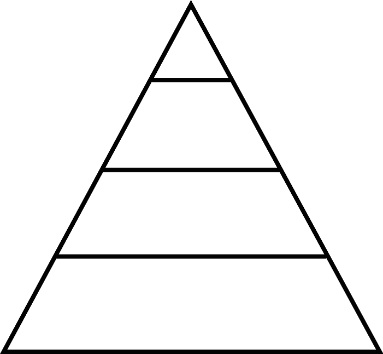 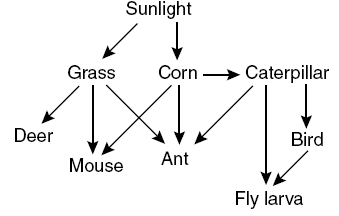 Draw the carbon cycle.What is atmospheric carbon?How is atmospheric carbon transferred to biotic factors in the ecosystem?What is the main source of carbon dioxide emissions?Human Impact on the Environment- Be able to explain the overall impact that humans have on the environment and provide examples.- Be able to accurately explain global warming, greenhouse effect, ozone depletion and deforestation.- Be able to give ways that humans can prevent the negative effects on the environment and explain things we can do to stop the negative effects that have already begun.  What is main gas responsible for global warming trends?MacromoleculeMonomer FormElementsFunctionExampleCarbohydrateLipidsProteinsNucleic AcidsEcologyAutotrophHeterotrophProducerConsumerPrimary ConsumerSecondary ConsumerTertiary ConsumerDecomposerAbioticBioticCarrying CapacityLimiting FactorDepositionDecompositionPredationCompetitionSymbiosisMutualismCommensalismParasitismGreenhouse EffectLogisticExponentialHerbivoreCarnivoreOmnivoreDetrivore